Приложениек распоряжению Главымуниципального образования"Город Архангельск"от 14.08.2020 № 2775р"Приложениек техническому заданию на подготовку проекта планировки территории муниципального образования "Город Архангельск" в границахул. Поморской, просп. Советских Космонавтов, ул. Володарского, просп. Новгородского площадью 3,7850 гаГРАНИЦЫтерритории проектирования".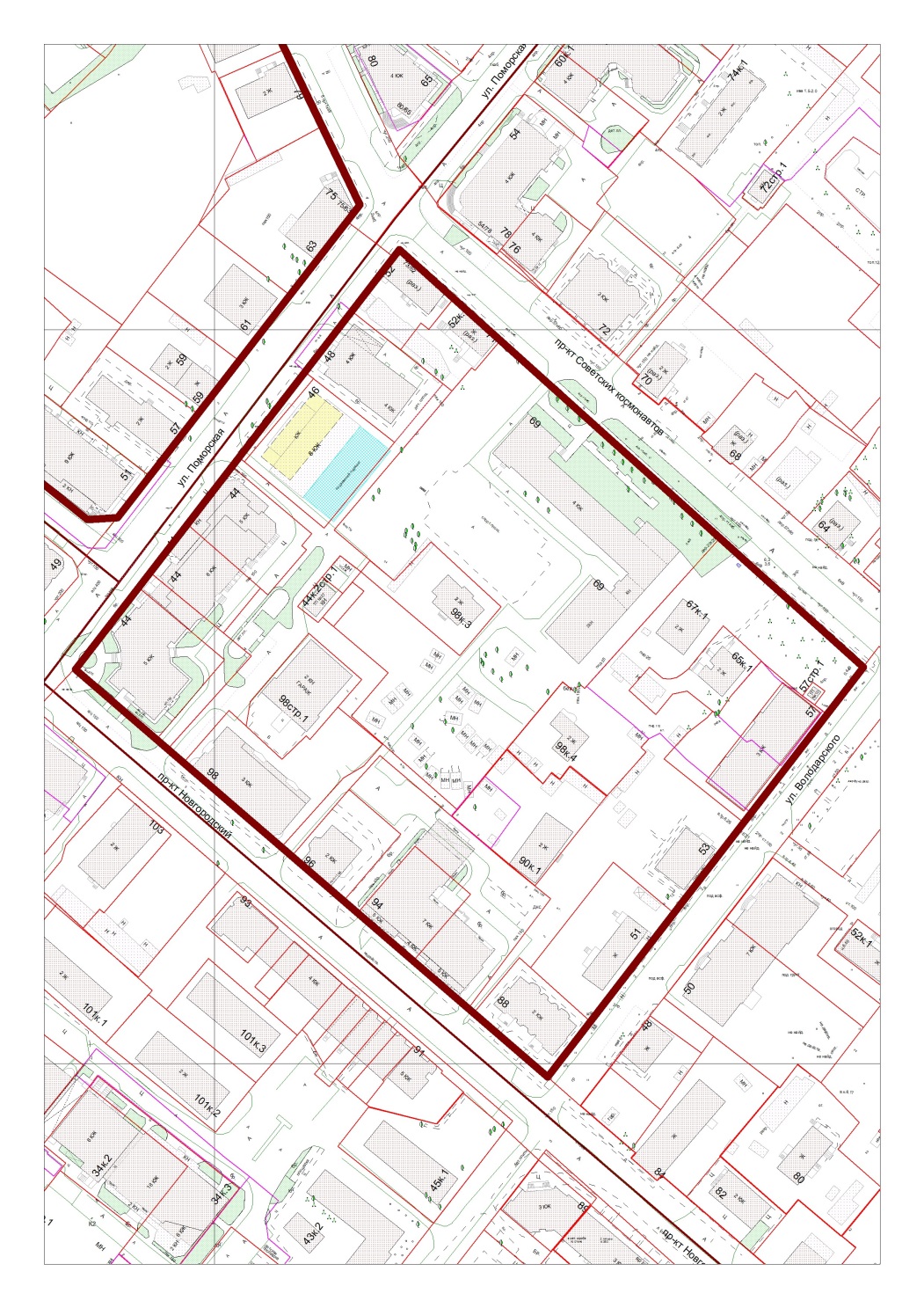 _____________